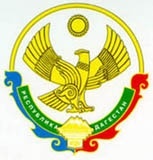 министерство ОБРАЗОВАНИЯ и НАУКИ РЕСПУБЛИКИ ДАГЕСТАНГосударственное казённое общеобразовательное учреждение  Республики Дагестан  «Новоборчинская средняя общеобразовательная школа Рутульского района»368700  Республика Дагестан, Рутульский район с. Новый-Борчhttps://rd-no.dagestanschool.ru/ т.8928 553-68-74/ 89674063312   nborch@mail.ruИНН 0505008114                   ОГРН  1050547000591ПРИКАЗот  30 декабря  2020 года  № 100 по ГКОУ РД «Новоборчинская СОШ Рутульского района»«О праздновании 100-летия образования ДАССР в 2021 году».Во исполнения письма МОН РД № 06-12324/01-18/20 от 28.12.2020гПРИКАЗЫВАЮ:1.Утвердить План мероприятий  ГКОУ РД «Новоборчинская СОШ Рутульского района» по празднованию 100-летия образования ДАССР в 2021 году.План мероприятийв 2021 году,посвященныепразднованию 100-летия образования ДАССРГКОУ РД«Новоборчинская СОШ Рутульского района»2. Опубликовать в социальных сетях информацию о всех проведенных мероприятиях до 30.01.2021г. 3.Замдиректору школы по ВР Мурадову Т.З. подготовить отчет о проведении мероприятий посвященных 100-летию образования ДАССР и разместить на сайте школы до 30.01.2021г.4. Контроль за исполнением оставляю за собой.директора школы _________ Бабаев Ф.Н.С приказом ознакомлены все №п/пМероприятия Срок Ответственные 1.Оформление в образовательной организации тематических стендов и уголковЯнварьУчитель истории, КТНД, зам.дир.ВВР.2.Выставка книг и периодических изданий «В единстве - наша сила!»ЯнварьБиблиотекарь школы3.Конкурс стихов посвященные ДагестануЯнварьУчителя русского языка и литературы4.Медиа-беседа «Дагестан – мой край родной»ФевральУчитель истории и КТНД5.Первенство школы по шахматам и шашкам.ФевральУчитель физкультуры и по шахматам.6.Единые уроки по истории посвященные 100-летию образования ДАССРМартКл.руководители, Зам.дир.ВВР7.Вечер фольклора и традиционной культуры «Мы горцы».АпрельУчитель КТНД, куратор РДШ 8.Соревнование среди школ Рутульского района по мини-футболу.Апрель, майУчитель физкультуры и ОБЖ9.Конкурс на лучшее сочинение «Пою мою республику»!Апрель, майУчитель литературы народов Дагестана10.Спортивные соревнования в рамках празднования 100 - летия ДАССРМайУчитель физкультуры и ОБЖ 11.Конкурс - рисунков и плакатов Июль - августУчитель ИЗО, куратор РДШ12.Онлайн-флэшмоб «фото в национальных костюмах» в социальных сетях.Июль - августЗам.дир.ВВР, Куратор РДШ 13.День единства народов ДагестанаСентябрьЗам.дир.ВВР, Кл. рук-ли. Куратор РДШ14.Ярмарка национальной кухниОктябрьУчитель КТНД, кл. рук-ли, куратор РДШ15.Конкурс на лучшего чтеца произведений Дагестанских авторов.НоябрьУчитель литературы народов Дагестана16.Тематические классные часы, беседы, посвященные 100-летию образования ДАССРВ течении годаКл.рук-ли, учитель истории и КТНД.